Муниципальное бюджетное дошкольное образовательное учреждениеДетский сад общеразвивающего вида с приоритетным осуществлением деятельности по художественно-эстетическому развитию детей  № 72 «Кэнчээри» городского округа «город Якутск»адрес: г. Якутск с. Тулагино ул. Николаева, 37 телефон/факс 207-289ПРОЕКТна тему:«Использование моделирования как средство развития связной речи дошкольников»МБДОУ Д/с № 72 «Кэнчээри»                                                                               Составила: Винокурова А.Н.2016 г.Пояснительная записка.Речь величайшее богатство данное человеку. И ее как и любое богатство , можно приумножить, либо незаметно растерять. Наша задача – развивать речь ребенка , передать каждому из них умение и желание чувствовать его красоту, повести за собой ребенка в увлекательное путешествие по прекрасной стране языка родного языка, помочь преодолеть ему все преграды.     Эффективный способ решения проблемы развития интеллекта и речи ребенка – моделирование, благодаря которому дети учатся обобщенно представлять существенные признаки предметов, связи и отношения в реальной действительности. Обучение моделированию целесообразно начинать в дошкольном возрасте, так как, по данным  Л.С. Выготского, Ф.А.Сохина, О.У.Ушаковой, дошкольный возраст-период наиболее интенсивного становления и развития личности. Развиваясь, ребенок активно усваивает основы родного языка и речи, возрастает его речевая активность.Модель - это система обьектов или знаков, воспроизводящих некоторые существенные свойства системы – оригинала.   Модель используется в качестве заместителя изучаемой системы. Модель упрощает структуру оригинала, отвлекается от несущественного. Она служит обобщенным отражением явления.   Наглядное моделирование - эффективный и интересный метод развития связной речи у дошкольников. В основе моделирования лежит принцип замещения. Реальный предмет может быть замещен в деятельности детей другим предметом, изображением, знаком.  Дети очень легко и  быстро понимают разного рода схематические изображения и с успехом пользуются ими.  «Учите ребенка каким – нибудь неизвестным ему пяти словам – он долго и напрасно мучиться, но свяжите двадцать таких слов с картинками, и он усвоит их  на лету». К.Д. Ушинский.В чем сущность моделирования:- В ходе использования метода наглядного моделирования дети знакомятся с графическим способом предоставления информации – моделью. - Далее наглядная модель   выступает в роли плана, обеспечивающего связность и последовательность рассказов ребенка.Виды моделей: Предметные Геометрические фигуры, Символические изображения предметов Опорные картинки  Предметно-схематичные Планы и условные обозначения, используемые в них   Блоки – рамки Актуальность проблемы  Ребенок дошкольник очень пластичен и легко обучаем. Использование моделирования вызывает интерес  и помогает решить эту проблему.  Использование символической аналогии облегчает и ускоряет процесс запоминания и усвоения материала, формирует приемы работы с памятью. Ведь одно из правил укрепления памяти гласить: «Когда учишь - записывай, рисуй схемы, диаграммы, черти графики»; применяя графическую аналогию, мы учим детей видеть главное, систематизировать полученные знания. Цель проекта: выявить возможности использование моделирования как средство развития речи детей дошкольного возраста.Задачи:- Изучить и проанализировать специальную литературу по проблеме использования моделирования как средства развития связной речи у дошкольников.- Развивать мышление и воображение, эмоциональную отзывчивость, память при использовании схем, моделей, заместителей.- Учить создавать воображаемые образы и узнавать некоторые ситуации по схеме.- Развивать умения подбирать заместители по цвету, величине, форме, характеру персонажа сказки, загадки, сюжета рассказа. - Развивать понимание текста на основе построения наглядной модели.- Учить составлять по схеме связные, последовательные рассказы.Обьектом проекта является процесс развития связной речи у дошкольников.Предметом проекта является использование моделирования как средство развития связной речи у дошкольников.Гипотеза проекта: формирование с использованием моделирования как средство развития связной речи у дошкольников будет эффективным, если;-Своевременно выявить и проанализировать уровень развития связной речи у детей старшего дошкольного возраста - разработать серию занятий с использованием методики обучения составлению описательных рассказов и пересказа при помощи моделей и схем.- своевременно выявить нарушения связной речи и начать коррекционную работу, направленную на ее формирование;- на занятиях по формированию связной речи использовать метод моделирования.Предполагаемый результат.Умение говорить, т. е. излагать свои мысли в устной форме; Умение аудировать, т. е. понимать речь в ее звуковом оформлении; Умение излагать свои мысли в устной речи; Умение читать, то есть понимать речь в ее графическом изображении. Умение рассказывать по образцу педагога. Умение устанавливать связи, не допускать синтаксические ошибки. Умение, последовательно рассказывать сюжет;Умение самостоятельно придумывать рассказ.Участники проектаДети 5-6 лет Сроки реализации проекта2 годаПрием наглядного моделирования может быть использован в работе над всеми видами связного монологического высказывания: пересказ составление рассказов по картине описательный рассказ творческий рассказЭтапы реализации проекта1. Подготовительный этап: выявить и проанализировать уровень развития связной речи у детей старшего дошкольного возраста - разработать серию занятий с использованием методики обучения составлению описательных рассказов и пересказа при помощи моделей и схем.2. Основной этап: развитие навыков наглядного моделирования - Знакомство с графическим способом представления информации.Формирование навыка дешифровки модели.Формирование навыка самостоятельного моделированияФормирование монологической речи 3. Заключительный этап: Подведение итогов проекта. На данном этапе проводится диагностическая работа по связной и монологической формы речи ребенка.   1. Подготовительный этапРабота с опорными схемамиВ работе с опорными схемами можно выделить несколько этапов:1. Введение элементов, символов. Например, обозначения:□ цвета; □ формы;□ величины; □ действия.2. Использование элементов опорных схем, символов на всех видах НОД, в различных видах деятельности.У ребенка не должно быть «привыкания», что этот символ применим только в какой-то одной области. Символ универсален.3. Введение отрицаний.Например, обозначения: □ не круглый ; □ не съедобный .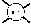 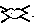 4. Сочетание символов, «чтение» цепочками символов.Например, в левом верхнем углу большой круг.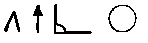 5. Самостоятельный поиск детьми изображений, символизирующих какое-либо качество.Задачей этого этапа является активный поиск изображений, умение аргументировать свой выбор. Так, например, именно детьми было подсказано изображение двух стаканов: полного и перечеркнутого пустого при составлении опорной схемы к структуре арифметической задачи (ответ должен быть полным).6. Творческое создание детьми опорных схем.По рассказу воспитателя или товарища, индивидуальная зарисовка планов, схем, загадок.Игры для пересказа со схемами:Игра «Путешествие на машине времени» Цель: учить составлять рассказ об объекте с точки зрения времени его существования.Игра «Ищу друзей (недругов)»Цель: установление взаимозависимостей между объектами по разнообразным параметрам.Игра «Живые картинки» Цели: учить детей ориентироваться в двухмерном и трехмерном пространстве, отвечать развернутыми предложениями на вопросы о местонахождении объекта.Игра «К нам пришел волшебник» или «Я могу только слышать». Цели: учить представлять различные звуки и передавать свои представления в законченном рассказе; побуждать к фантазированию путем построения предполагаемых диалогов между живыми и неживыми объектами по сюжету картины. Игра «Ищу родственников». Цель: учить детей классифицировать объекты на картине и активизировать словарь обобщающими понятиями.2. Основной этап разделен на блоки:А. Описание отдельного предметаПринадлежность к родовидовому понятию;Величина;Цвет;Форма;Составляющие детали;Качество поверхности;Материал, из которого изготовлен объект (для неживых предметов);Как он используется (какую пользу приносит)?За что нравится (не нравится)? 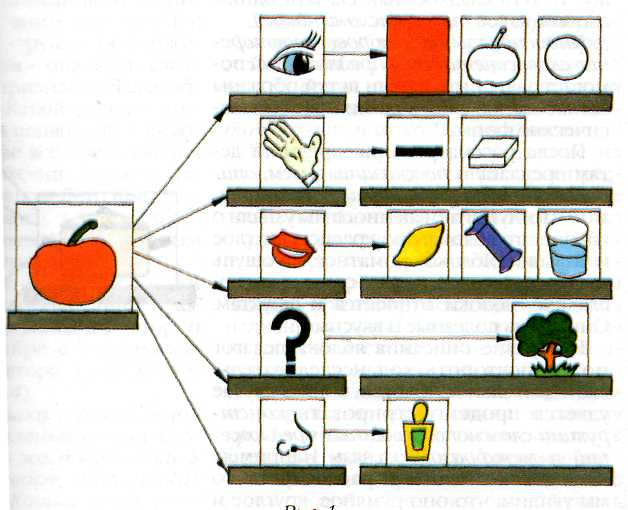 Б. Пересказ художественного произведения: Усвоение принципа замещения, то есть умения обозначать персонажи и основные атрибуты художественного произведения заместителями;Формирование умения передавать события при помощи заместителей (предметное моделирование);Передача последовательности эпизодов в соответствие с расположением заместителей, и начинается с рассказывания знакомых коротких сказок, типа “Репка”, “Колобок” и т.п.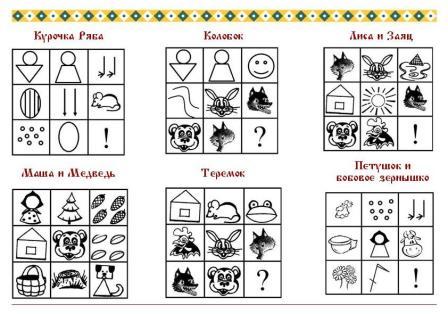 В. Рассказывание по картинеВыделение значимых для развития сюжета фрагментов картины;Определение взаимосвязи между ними;Объединение фрагментов в единый сюжет.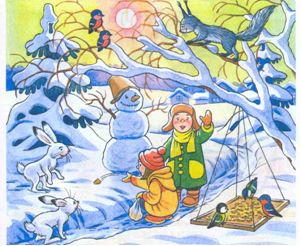 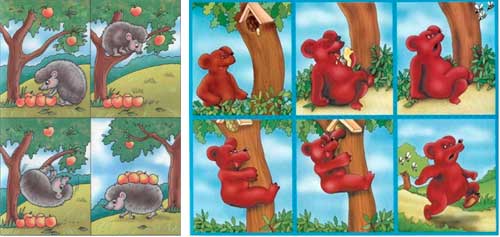 Определение состава картинки, называние живых и неживых объектов, схематическое обозначение. («Кто, больше назовет живых предметов?», «Кто больше назовет неживых предметов?», «Кто больше увидит?»). Нахождение связей между объектами на картинке. Исследование картинки на полисенсорной основе. Копилка образных сравнений. «Скажи, какой предмет? Что такое же?».Придумывание метафор и сравнений по моделям (используются элементы ТРИЗ). Выстраивание временной последовательности событий на картинке. Разные точки зрения Г. Предметно-схематическое моделирование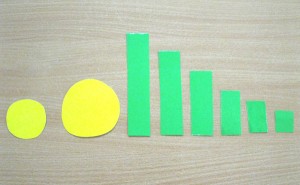 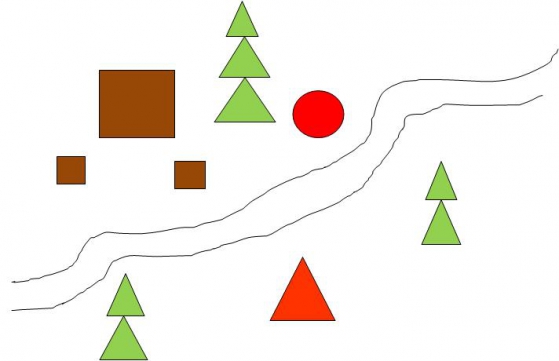 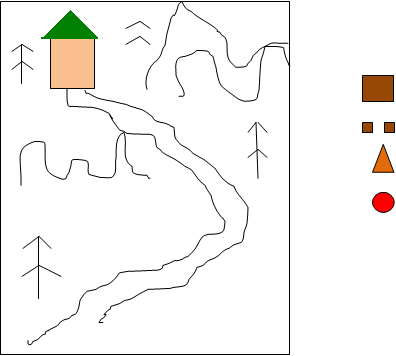 Д. Мнемотехника. Что дает мнемотехника? В результате использования таблиц-схем и мнемотаблиц: Расширяется не только словарный запас, но и знания об окружающем мире. Появляется желание пересказывать — ребенок понимает, что это совсем не трудно. Заучивание стихов превращается в игру, которая очень нравится детям. Это является одним из эффективных способов развития речи дошкольников. Необходимо помнить, что уровень речевого развития определяется словарным запасом ребёнка. И всего несколько шагов, сделанных в этом направлении, помогут вам в развитии речи дошкольника.Очень удобно пользоваться методом мнемотаблиц при составлении описательных рассказов. Например: рассказ о себе. Меня зовут_____________. Маму зовут____________. Папа_______________. У меня есть младший (старший) брат (сестра)___________________________. Мама работает______________, а папа_________________________________. Моя бабушка_____________________ умеет вязать и шить, а дедушка______ любит заниматься в саду и мастерить что-нибудь из дерева. Мы с братом (сестрой) любим отдыхать на даче у бабушки и дедушки. Там мы играем в мяч, купаемся в речке, ходим в лес. Мы очень любим свою семью.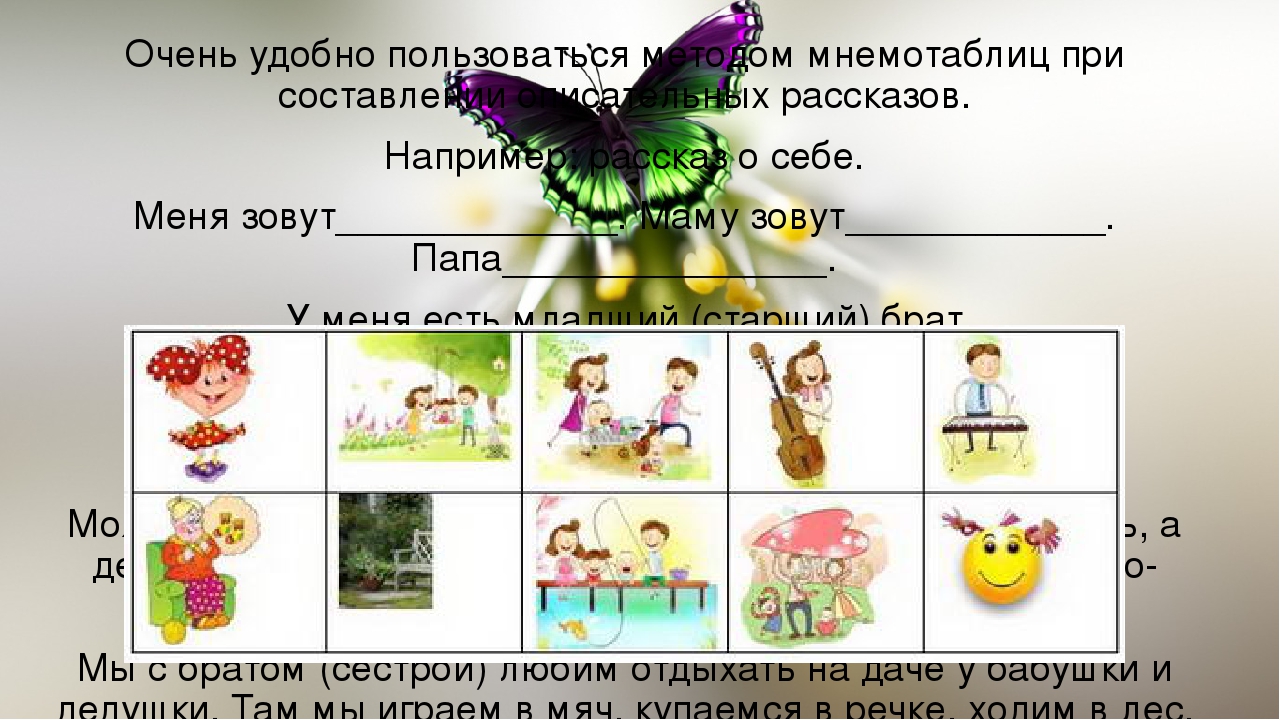 Е. Описание времен года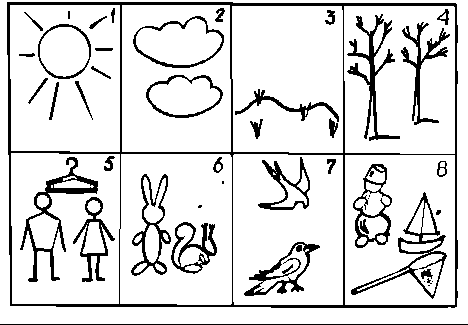 Составлению рассказа по этой схеме предшествует подготовительная работа, которая проводится воспитателями на прогулках и в свободное время. Это систематические наблюдения за состоянием природы и погоды, за их изменением. Как показывает опыт, слова, обозначающие абстрактные понятия, связанные с явлениями природы, например, пасмурное небо, моросящий дождь, увядшая трава и т. д., — необходимо многократно повторять, чтобы они вошли в словарь ребёнка.1. Солнце. В первом квадрате схемы нарисован солнечный диск с лучами. Дети рассказывают о солнце в определенное время года: светит да не греет, часто бывает за тучами, жарко греет и т. п.2. Небо. На этой части листа изображено голубое небо с облаками. Дети должны рассказать, какое небо чаще всего видят они в то или иное время года: ясное, безоблачное или серое, пасмурное, покрытое тучами и т. п.3. Земля. Нарисован клочок земли с травой на нем. Дети рассказывают о том, как выглядит земля в разное время года: покрыта снегом или сырая от дождя, трава на ней сухая и желтая или на ней появляется первая травка и др4. Деревья. Изображены 2 дерева (можно без листьев). Хвойные деревья лучше не рисовать, т. к. их внешний вид одинаков во все сезоны. Дети рас-сказывают о лиственных деревьях в разное время года: листья на деревьях желтеют, опадают; появляются почки; покрыты яркой зеленой листвой пр5. Люди. (сезонная одежда) Символически изображены мужчина и женщина. В верхней части квадрата нарисована вешалка. Это означает, что надо рассказывать об изменениях в одежде людей и причинах такого явления. Например: зимой холодно и люди надевают зимние пальто и шубы, теплые шапки и сапоги, варежки и шарфы и т. п.6. Звери. (сезонные изменения в жизни диких животных) Нарисованы контурно 2 знакомых детям зверя, например заяц и белка. Ребенок рассказывает об изменениях в жизни животных в зависимости от времени года. Например: зверям в лесу не хватает корма, они впадают в спячку; звери запасают корм на зиму, меняют «шубки» и т. п.7. Птицы. (сезонные изменения в жизни птиц, классификация) Изображены контурно 2 знакомые детям птицы, например ворона и ласточка. Дети отражают в рассказе сезонные изменения в жизни птиц. Например: готовятся к отлету или вьют гнезда, выводят птенцов и т. п.8. Занятия детей. (игры, труд) В квадрате снеговик, сачок и кораблик. Дети рассказывают, чем они занимаются на улице в то или иное время года: собирают сухие листья, катаются на лыжах, лепят снежную бабу, купаются в реке и т. п.Ж. Творческий рассказ  Ребенку предлагается придумать ситуацию, которая могла бы произойти с конкретными персонажами в определенном месте, модель рассказа (сказки) задается взрослым;Взрослый предлагает конкретные персонажи рассказа, ребенок придумывает пространственное оформление модели;Конкретные персонажи заменяются их силуэтными изображениями, что позволяет ребенку проявить творчество в характерологическом оформлении героев рассказа;Ребенку предлагается составить рассказ или сказку по модели, элементами которой являются неопределенные заместители персонажей рассказа – геометрические фигуры, при этом педагог задает  тему рассказа;Ребенок самостоятельно выбирает тему и героев своего рассказа.3. Заключительный этап.На данном этапе проводится заключительная беседа для определения уровня сформированности связной последовательной речи, по результатам которой,  дети должны обладать следующими навыками:- Ребенок без особого труда составляет рассказы о предметах, о содержании картины, по набору картинок  с последовательно развивающимся действием.- Самостоятельно составляет план рассказа, составляет схемы.- Пересказывает литературные тексты.- Составляет рассказы из личного опыта.Вывод: Результатом реализации поставленных целей стало:- проявление у детей глубокого интереса к занятиям по формированию связной речи и обучению грамоте;- значительное расширение активного словаря;- усвоение ряда языковых средств необходимых для составления речевых высказываний;- улучшение монологической и диалогической речи.